卓也小屋（苗栗縣三義鄉雙潭村13鄰崩山下1-5號，TEL：037-879198）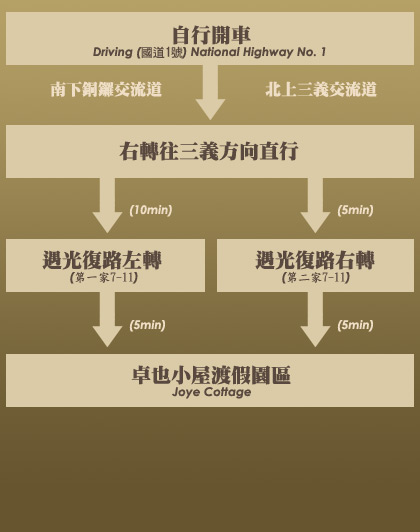 